––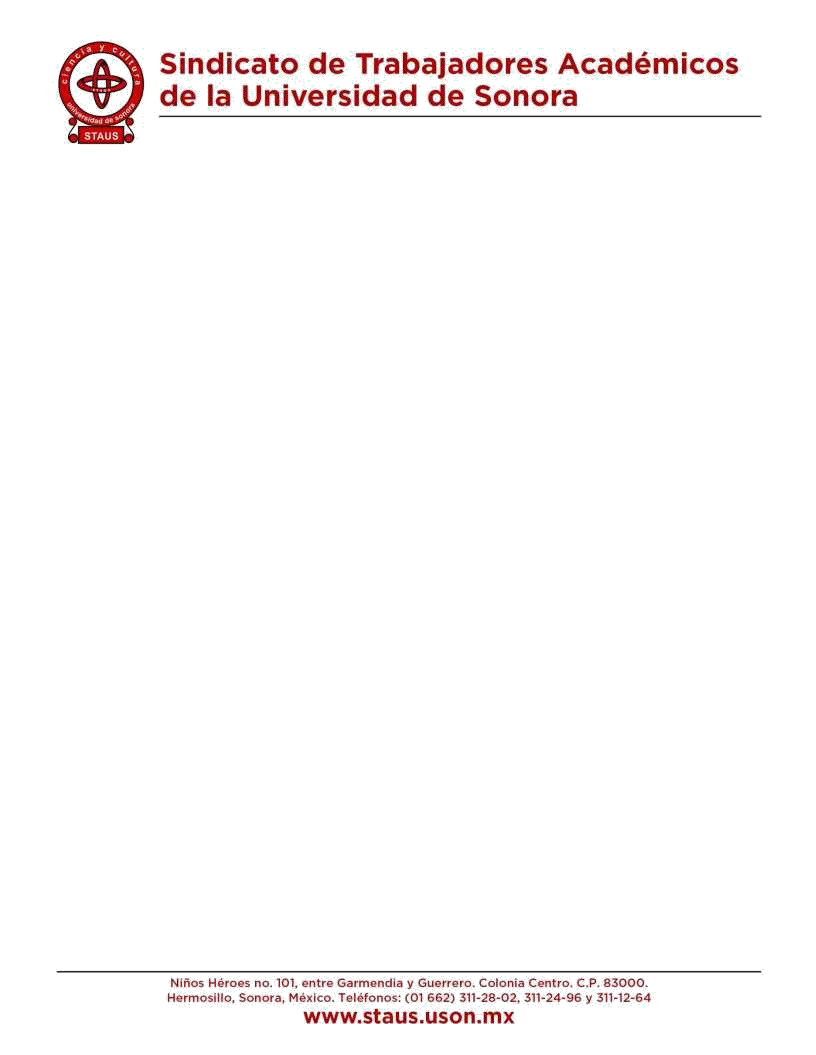 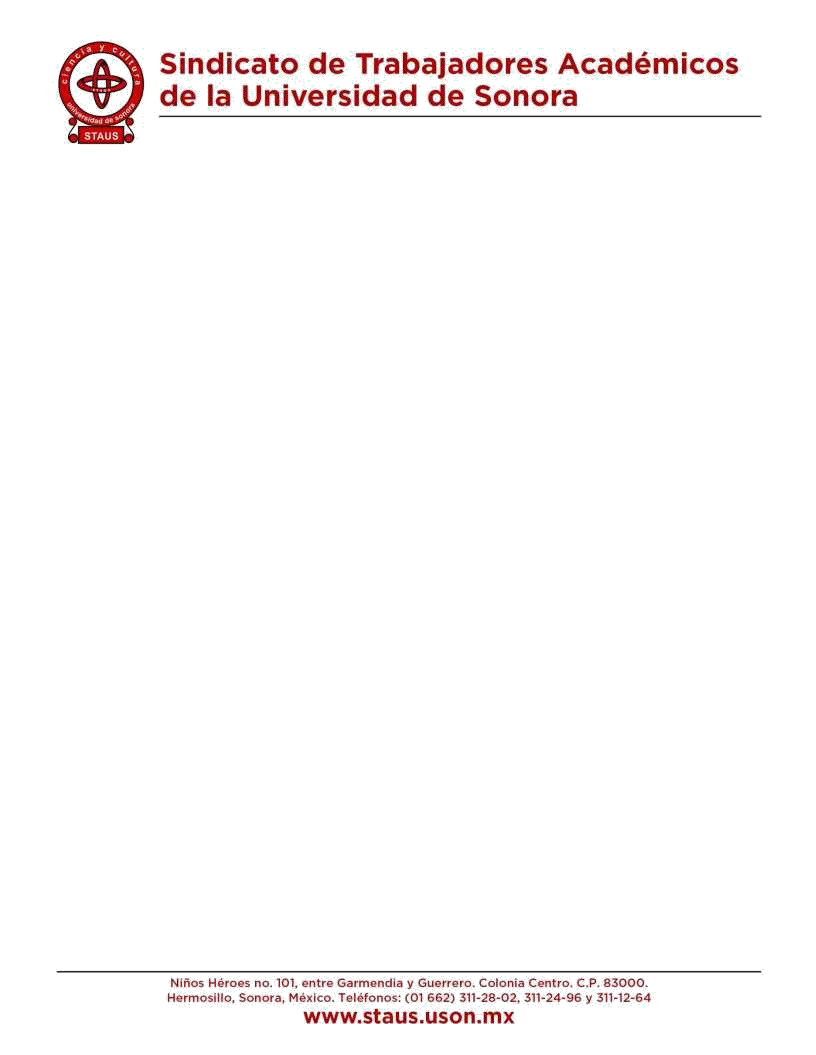 FORMATO DE PROPUESTA PARA PROYECTO DE MODIFICACIÓN AL CCTNOMBRE:  	NÚMERO DE EMPLEADO: 	DELEGACIÓN:  	TELÉFONO: 	CORREO ELECTRÓNICO:  	  PROBLEMÁTICA A RESOLVER: 	CLÁUSULAS INVOLUCRADAS:  	_____________________________________________________PROPUESTA A INCLUIR:  	COMENTARIOS:  	FIRMA: 		FECHA:  	